ВВЕДЕНИЕАктуальность темы выпускной квалификационной работы, в наше время российская экономика придает большое значение роли сельских поселений как первостепенным элементам экономики регионов России, которые определяют степень экономической развитости сельских территорий.Цель бакалаврской работы – изучить теоретические и практические аспекты управления социально-экономическим развитием муниципального образования и предложить пути его совершенствования на примере МО «Кыллахский наслег».            Задачи исследования:исследовать теоретические аспекты управления социально-экономическим развитием муниципального образования, в частности, понятие муниципальных образований, основы и особенности управления социально-экономическим развитием;провести анализ современного состояния задач социально-экономического развития, особенностей управления и результативности деятельности местного самоуправления МО «Кыллахский наслег»;предложить пути совершенствования управления социально-экономическим развитием МО «Кыллахский наслег».Объектом исследования является муниципальное образование «Кыллахский наслег». Предметом исследования является совокупность социально-экономических отношений, возникающих в процессе управления социально-экономическим развитием МО «Кыллахский наслег». Теоретическую основу исследования составили положения теорий отечественных и зарубежных авторов в области социально-экономического и устойчивого развития сельских муниципальных образований.Методологической базой послужил комплексный подход, в рамках которого был использован ряд научных методов: структурно-функциональный, исторический анализ, нормативный анализ, сравнительный анализ, статистический анализ (вторичный анализ данных и анализ документов).Степень новизны состоит в исследовании методологических аспектов управления социально-экономическим развитием МО «Кыллахский наслег», разработке и обосновании рекомендаций по его совершенствованию.Практическая значимость результатов исследования заключается в возможности их внедрения в практику органов местного самоуправления при разработке концепции и стратегии устойчивого социально-экономического развития МО «Кыллахский наслег», а также в качестве методического инструмента повышения эффективности функционирования местного самоуправления. Структура бакалаврской работы состоит из введения, трех глав, заключения и списка использованных источников. Во введении обосновывается актуальность исследуемой темы, обосновываются ее цели и задачи, теоретическая и методологическая базы исследования, степень новизны и практическая значимость работы. В первой главе бакалаврской работы рассматриваются теоретические аспекты управления социально-экономическим развитием сельского муниципального образования, в частности, понятие муниципальных образований, основы и особенности управления социально-экономическим развитием на сельских территориях. Во второй главе приведен анализ современного состояния задач социально-экономического развития, особенностей управления и результативности деятельности местного самоуправления МО «Кыллахский наслег». Также здесь выделены основные проблемы по исследуемой теме и пути их решения.В третьей главе рассмотрены пути совершенствования управления социально-экономическим развитием МО «Кыллахский наслег» посредством разработки мероприятий по внедрению методики стратегического управления развитием наслега и разработки концепции развития, позволяющей сформировать видение наслега в будущем. Также предложен проект вовлечения жителей в процессы управления развитием МО «Кыллахский наслег» путем создания центра развития территории «Даппарай».  В заключении приведены краткие выводы по разделам основной части выпускной квалификационной работы, подтверждается актуальность рассматриваемой темы и практическая значимость полученных результатов. Также изложены оценка полноты решения поставленных задач и перспективы дальнейшего исследования рассматриваемой темы. 1. ТЕОРЕТИЧЕСКИЕ АСПЕКТЫ УПРАВЛЕНИЯ СОЦИАЛЬНО-ЭКОНОМИЧЕСКИМ РАЗВИТИЕМ МУНИЦИПАЛЬНОГО ОБРАЗОВАНИЯ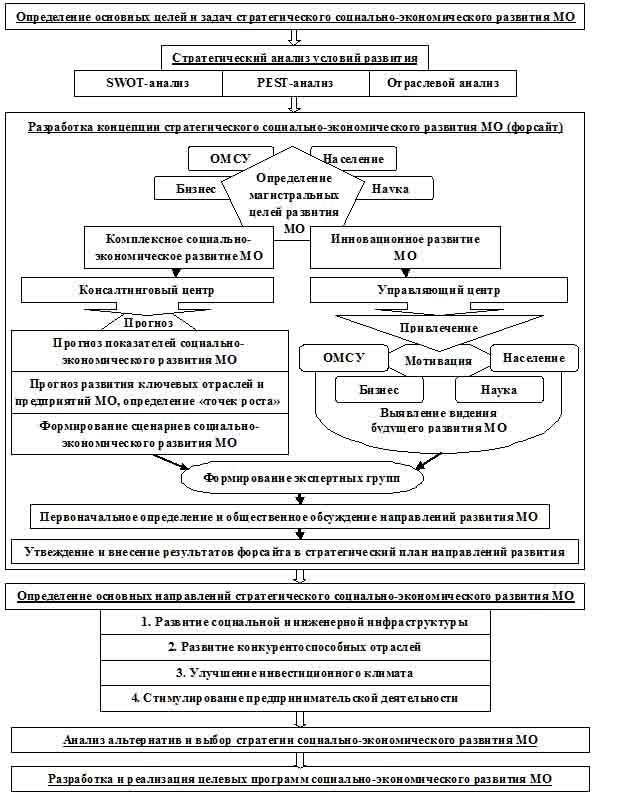 12. АНАЛИЗ УПРАВЛЕНИЯ СОЦИАЛЬНО_ЭКОНОМИЧЕСКИМ РАЗВИТИЕМ МО «КЫЛЛАХСКИЙ НАСЛЕГ»2.1 Современное состояние задач социально-экономического развитияАдминистрация муниципального образования «Кыллахский наслег» Олекминского района Республики Саха (Якутия) наделена статусом сельского поселения согласно закона Республики Саха (Якутия) от 30.11.2004 г. 173-З № 353-III «Об установлении границ и о наделении статусом городского и сельского поселений муниципальных образований Республики Саха (Якутия)» /8/. В настоящее время муниципальное образование «Кыллахский наслег» существует в границах бывшего Кыллахского наслега МО «Олекминский улус». В 2014 г. административный центр наслега перенесен из с. Кыллах в с. Даппарай расположенный к юго-западу от г. Олекминска на расстоянии 48 км вверх по течению на южной стороне реки Лена. Относится к труднодоступным и отдаленным местностям района. Сообщение автомобильным транспортом осуществляется по зимнику и речным в навигационный период. В состав наслега входят села Даппарай и Кыллах.На 01.01.2016 г. в наслеге проживает 1242 человек. Численность трудоспособного населения составляет 553 человека. Численность населения занятого в народном хозяйстве 415 человек, в государственном секторе экономики – 121 человек. На территории наслега проживает 216 пенсионеров и инвалидов – 92 человека. Количество официально зарегистрированных безработных в наслеге – 17 человек. Общий жилой фонд наслега на 01.01.2016 г. составляет 31858 кв.м.Всего в наслеге 495 дворов из них 466 семей имеют личные подсобные хозяйства, функционирует 11 крестьянских (фермерских) хозяйств. В пользовании личного подсобного хозяйства находится , в пользовании крестьянских хозяйств –  земель. В собственности домашних хозяйств находится 68 тракторов, из них гусеничных – 6 ед.; грузовых автомобилей – 5 ед.На территории наслега функционирует ряд объектов социальной инфраструктуры – это муниципальное учреждение центр досуга «Алгыс», администрация муниципального образования «Кыллахский наслег», почтовый пункт, МДОУ №22 детский сад комбинированного типа «Кыталык» на 55 мест, участковая больница на 10 койко-мест, сельская библиотека, АТС на 100 номеров, отделение связи, краеведческий музей. В 2010 г. введены в эксплуатацию средняя общеобразовательная школа на 220 мест, хлебопекарня, модульная котельная с мощностью на 6,0 мегаватт, дизельная электростанция на 600 киловольт, гараж на 5 единиц, малочисленная пожарная часть. Торговая сеть представлена 5 магазинами, деятельность которых осуществляется индивидуальными предпринимателями. В 2014г. введен в эксплуатацию социальный жилой дом ветеранов на 24 квартиры /8/.Основная производственная деятельность МО «Кыллахский наслег» – сельскохозяйственное производство, основными направлениями являются скотоводство и коневодство и осуществляется через сельскохозяйственный производственный кооператив «Кыллах», крестьянско-фермерские хозяйства и личные подсобные хозяйства. Социально-экономическое развитие наслега определяется развитием сельскохозяйственного производства как основного направления развития экономики, социальной сферы и инфраструктуры жизнедеятельности, обеспечивающих определенный стандарт жизни местного населения.Индикаторы социально-экономического развития МО «Кыллахский наслег за период 2014-2016 гг.Таблица 1Экономические индикаторы МО «Кыллахский наслег» за 2014-2016 гг.Продолжение табл.1Таблица 2Социально-демографические индикаторы МО «Кыллахский наслег» за 2014-2016 гг.Продолжение табл.2Таблица 3Поступление доходов в бюджет МО «Кыллахский наслег» за 2014-2016 гг., тыс.руб.Таблица4Показатели среднедушевого дохода населения МО «Кыллахский наслег» за 2014-2016 гг., тыс.руб.За рассматриваемый период среднедушевой доход (руб./мес.) населения Кыллахского наслега увеличился на 22,6% к 2016 году по сравнению с 2014 годом. Жилищно-коммунальное хозяйство. Жилой фонд представлен одноэтажными деревянными домами с приусадебным участком  и  и составляет 350 дворов. Отопление в жилых домах – печное.  На каждого жителя наслега приходится 30,3 кв.м. Количество нуждающихся в улучшении жилищных условий имеет тенденцию роста. Субсидию на твердое топливо получают около 200 семей. Дровяным топливом обеспечивается администрация муниципальное образование «Кыллахский наслег», центр культуры и досуга «Алгыс». В . была введена модульная котельная с мощностью 6,0 мегаватт: КПД котлов 80%, вид топлива уголь. Отапливает благоустроенную школу, детский сад, больницу, гараж больницы, 24-квартирный благоустроенный социальный жилой дом. Всего работников 11 человек /8/.Энергетика. В 2011 году в с. Даппарай была введена в эксплуатацию новая дизельная электростанция мощностью 0,6 тыс.кВт с присоединенной нагрузкой 0,171 тыс.кВт, вид топлива – дизельное топливо, годовой расход топлива 167,266 тонн, число работников 6.Промышленность. В наслеге осуществляется прием и переработка молока предприятием ООО «Кладовая Олекмы» с количеством штатных работников – 7 человек. Основными поставщиками сырья являются СХПК «Кыллах», крестьянские и личные подсобные хозяйства. Производством хлеба занимается индивидуальный предприниматель «Егомин Д.Д.», всего работников 3 человека, мощность – около 400 кг хлебобулочных изделий. Лесная и деревообрабатывающая промышленность представлена в селе 3-мя индивидуальными предпринимателями. Сельское хозяйство. В МО «Кыллахский наслег» население в основном занимается разведением крупного рогатого скота, лошадей, также выращиванием картофеля и овощей на приусадебных участках. Значительную долю сельскохозяйственной продукции производит СХПК «Кыллах». В наслеге имеется отдел ветеринарии, всего работников 3 человека. Заготовкой продукции охотничьего промысла занимается филиал ГУП «Сахабулт».Связь. Количество телефонных станций и подстанций ГП «Сахателеком» составляет 1 ед., общая монтированная емкость телефонных станций/номеров – 100, общая использованная емкость телефонных станций/номеров – 99, число телефонных аппаратов телефонной сети общего пользования или имеющих на нее выход – 145 в т.ч. квартирные – 132, отделение почтовой связи – 1. На территории сел Кыллах и Даппарай действует сотовая связь «Мегафон», проводная и беспроводная сеть ИНТЕРНЕТ. Также работает почтовое отделение, всего работников 2 человека.Потребительский рынок товаров и услуг. Торговлю осуществляют магазины в с.Кыллах и в с.Даппарай, 4 частных магазина и 1 муниципальный. Магазины обеспечивают население необходимыми продуктами питания и промышленными товарами на низком уровне. Отсутствует большое количество хозяйственных товаров, бытовой техники, мебели, запчастей для техники. В селе необходимо развитие торговых точек, открытие филиалов крупных торговых сетей.Здравоохранение. Кыллахский наслег располагает новой участковой больницей с количеством койко-мест – 10 ед. и фельдшерско-акушерским пунктом, имеющим хорошую современную материально-техническую базу. Имеется автомашина скорой помощи и лаборатория общеклинического и биохимического анализов. Особое внимание уделяется развитию первичной медицинской помощи, профилактике заболеваний, включая вакцинацию и эффективную диспансеризацию населения, укомплектованию медицинскими кадрами и повышению их квалификации. Это позволило улучшить некоторые важнейшие параметры здоровья жителей наслега. Рождаемость по сравнению с 2014 по 2016 гг. увеличилась на 3 человека, уровень смертности снизился на 4 человека /8/. Культура. Развитием культуры в наслеге занимается муниципальное учреждение центр досуга «Алгыс». Центр имеют современную материально-техническую базу: собственное отдельное здание, мультимедийное, организационно-техническое и звуковое оборудование. При нем работает Совет клуба, который объединяет и проводит плановую, совместную работу, массовые культурно-спортивные мероприятия среди населения. Центр работает по программе «Благосостояние семьи – залог социально-культурного развития села». Основные направления программы – «ЗОЖ», «Подворье», «Семья», «Молодежь – будущее села», «Отец – глава семейства», «Крепкая семья – счастливое детство», «Духовная культура – основа крепкой семьи». Основную деятельность обеспечивают 6 человек в т.ч. директор. При центре работают 9 общественных и творческих объединений: «Алгыс» – многодетных матерей, «Кыыллаах кэскилэ» – молодежи, «Ыллык» – ветеранов, «Алтан сэргэ» – литературное творчество, «Кэскил» – дети, подростки, «Женсовет», «Совет отцов», а также 11 кружков по интересам. Ведется работа по поддержке и пропаганде талантливых людей. Регулярно проводятся выставки мастеров изобразительно-прикладного творчества, носителей ценностей традиционной культуры и фольклора. Ежегодно проводятся творческие конкурсы песни и танца для детей, тематические декады, театрализованные представления, каникулярные мероприятия, концерты художественной самодеятельности, мероприятия адресного характера, телевизионные передачи и даже улусная конференция отцов «А5а – урдук аат». Главный успех работы центра – это организованная работа с объединениями, учреждениями и с туолбэ. В проводимых мероприятиях активно участвует все население. Благодаря работе телестудии повысили интерес населения к проводимым в Республике Программам, благотворительным акциям, к пропаганде семей ведущих ЗОЖ, имеющих большие подсобные хозяйства, к семьям воспитывающих детей трудом. Центром создан фонд материалов народного творчества и культурной деятельности /8/. Спорт. В наслеге ежегодно и ежесезонно организуются различные спортивно-массовые мероприятия, направленные на пропаганду здорового образа жизни среди населения и выявления спортивных талантов. Проводятся улусные соревнования по национальным видам спорта, общенаслежные весенний и осенний кроссы, спартакиады между организациями по шашкам, шахматам, волейболу, теннису и другим /8/.Общественная деятельность. В наслеге работают 4 общественных объединения. Общественное объединение «Женсовет» проводит работу по пропаганде ЗОЖ, борьбе с торговыми точками нелегально реализующими алкогольную продукцию, по духовно-нравственному воспитанию молодежи. При их непосредственном участии за 2010-2015гг. добровольно излечились от алкоголизма навсегда до 90 человек и эта цифра ежегодно увеличивается. Также действует общественное объединение «Совет старейшин и ветеранов». Основные вопросы их деятельности связанны с разработкой рекомендаций по развитию наслега, выдвижением отдельных граждан на поощрительные меры и почетные звания, воспитательной работой с молодежью, распределением покосных угодий. Объединение мужчин «Совет отцов» занимается благоустройством села, укреплением общественного порядка, передачей знаний культурных традиций и ремесленных промыслов. Общественное движение молодежи «Эрэл» развивают деятельность по сплочению и саморазвитием молодежи, вовлечению школьников в здоровый образ жизни, политическую и общественную жизнь наслега, патриотическому воспитанию. С каждым годом увеличивается численность молодых семей /8/.Несмотря на достигнутые результаты социально-экономического развития за последние годы связанные с переселением населения села Кыллах и созданием нового поселения – село Даппарай с необходимой социальной инфраструктурой, остается еще ряд проблем жизнедеятельности наслега. Эти проблемы связаны в основном с обеспечением занятости населения, повышением уровня доходов на душу населения, развитием сельскохозяйственного производства и других видов экономической деятельности. Анализ Программы социально-экономического развития наслега показывает значительный перекос его мероприятий в сторону развития социальной сферы и инфраструктуры, а вопросы экономического развития остаются открытыми. Многие мероприятия по экономическому развитию остались без финансирования. Понятно, что в связи с переселением приоритет отдавался в первую очередь созданию социальной инфраструктуры, т.к. было необходимо благоустроить новую территорию. Но также необходимо понимать, что социальной сферой не создаются материальные блага. В связи с переселением основные ресурсы сельскохозяйственного производства, такие как сенокосные угодья, пастбища, пашни, животноводческие сооружения остались на старом месте – на острове и их доступность теперь ограничена водным препятствием – протокой реки Лена, что создает некоторые неудобства производственного характера.  В совокупности эти факторы повлияли на ухудшение показателей сельскохозяйственного производства, например за последние годы наблюдается резкое сокращение поголовья КРС и лошадей. Из этого следует что при формировании Программы социально-экономического развития наслега не в полной мере были реализованы методы стратегического управления, который позволил бы обеспечить комплексный подход реализации программы СЭР.2.2 Особенности управления МО «Кыллахский наслег»В структуру Администрации наслега входят: Глава поселения, возглавляющий Администрацию наслега, аппарат Администрации наслега. Аппарат Администрации наслега состоит из должностей муниципальной службы, должностей по техническому обеспечению деятельности Администрации наслега, не входящих в состав структурных подразделений Администрации наслега. Аппарат Администрации наслега состоит из должностей муниципальной службы, должностей по техническому обеспечению деятельности Администрации наслега, не входящих в состав структурных подразделений Администрации наслега.Администрация наслега подотчетна Главе, подконтрольна Главе и Совету депутатов наслега. Администрация наслега обладает правами юридического лица.Должностные лица и иные работники администрации наслега:Муниципальные служащие, выполняющие организационно-распорядительные, административно-хозяйственные функции, являются должностными лицами администрации.Должностные лица администрации поселения назначаются на должность и освобождаются от должности Главой администрации наслега.Глава администрации наслега распределяет обязанности между работниками администрации.Структура Администрации поселения утверждается Советом депутатов наслега по представлению Главы. Штатное расписание Администрации утверждается Главой на основе структуры Администрации наслега, исходя из расходов на содержание аппарата Администрации, предусмотренных бюджетом наслега.Глава МО «Кыллахский наслег» – является высшим должностным лицом поселения, избираемый на муниципальных выборах по единому избирательному округу сроком на пять лет, наделенный настоящим Уставом в соответствии Федеральным законом «Об общих принципах организации местного самоуправления в Российской Федерации» собственными полномочиями по решению вопросов местного значения.     Глава назначает и увольняет работников Администрации наслега, осуществляет иные полномочия в отношении работников Администрации в соответствии с федеральным и республиканским законодательством о муниципальной службе и трудовым законодательством. Глава руководит Администрацией наслега на принципах единоначалия. Полномочия и порядок организации работы структурных подразделений определяются Регламентом Администрации наслега и (или) положениями об этих подразделениях, утверждаемыми Главой поселения. Структурные подразделения Администрации не обладают правами юридического лица /1/.Руководители структурных подразделений Администрации наслега:1) организуют работу структурного подразделения Администрации поселения;2) разрабатывают и вносят Главе наслега проекты правовых актов и иные предложения в пределах своей компетенции;3) рассматривают обращения граждан, ведут прием граждан по вопросам, относящимся к их компетенции;4) решают иные вопросы в соответствии с федеральным и республиканским законодательством, Уставом наслега. Основной проблемой, с которой сталкиваются органы местного самоуправления МО «Кыллахский наслег» при управлении его социально-экономическим развитием, это проблема использования существующих административных методов, которые подразумевают набор мероприятий, которые должны осуществлять органы исполнительной власти и административные органы управления.В данном случае теряется главная отличительная особенность стратегических решений, а именно: согласованная деятельность не только органов местного самоуправления, но и активная поддержка принимаемых решений и непосредственное участие в них местных сообществ, представителей бизнеса, некоммерческих организаций и местного населения.Для выполнения стратегических решений в структуре администрации не предусмотрено отдельное подразделение, в зоне ответственности которой лежало бы решение стратегических задач /14/.Также отсутствует системность в вопросах достижения стратегических целей, недостаточная согласованность действий муниципальных органов управления с региональной властью. Разработанные отраслевые или долгосрочные целевые программы не всегда сочетаются с общими стратегическими задачами развития муниципального образования.Также органы местного самоуправления МО «Кыллахский наслег» сталкиваются с проблемой отсутствия четко отработанных механизмов реализации стратегии, а также недостатком финансирования из бюджетов различных уровней. Методическая поддержка отсутствует также, как и эффективный механизм взаимодействия администрации и бизнеса.На основании представленных положений можно осуществить их преобразование к требованиям, которые должны предъявляться к процессу реализации стратегии и его исполнителям.В настоящее время специфических методов стратегического управления развитием наслега, не используется. Поэтому, в большинстве случаев используются лишь методы административного управления, которые и являются механизмами реализации.3. ПУТИ СОВЕРШЕНСТВОВАНИЯ УПРАВЛЕНИЯ СОЦИАЛЬНО-ЭКОНОМИЧЕСКИМ РАЗВИТИЕМ МО «КЫЛЛАХСКИЙ НАСЛЕГ»Нами предлагается два варианта организации повышения квалификации работников администрации и общественных организаций МО «Кыллахский наслег». Первый вариант – командирование руководителя администрации или его заместителя и одного из ведущих специалистов администрации или общественных организаций наслега в ведущие образовательные центры стратегического планирования и управления г. Якутск. Например, в Высшую школу инновационного менеджмента при Главе РС (Я) или Якутский региональный ресурсный центр. В этом случае, необходимо предусмотреть командировочные расходы, связанные с проездом, проживанием и суточными издержками командированных. Количество делегируемых должно быть не менее трех человек, предварительно сформированных в команду с конкретными целевыми установками, основными из которых является передача полученных в результате обучения знаний другим специалистам администрации и общественных объединений МО «Кыллахский наслег», а также полномочиями инициаторов и исполнителей внедрения методики стратегического управления социально-экономическим развитием наслега. Предварительная смета расходов составляет порядка 70 тыс. рублей без учета оплаты за обучение, т.к. существует возможность обучения по программам повышения квалификации муниципальных служащих Республики Саха (Якутия). При этом необходимо учесть, что количество мест в таких случаях бывает ограниченным.Второй вариант – привлечение преподавателей-тренеров в МО «Кыллахский наслег» и организация обучающего курса на месте без отрыва от производства его слушателей. Это позволит охватить большее количество заинтересованных лиц и обеспечить более полное погружение в проблемы наслега и разбор конкретных ситуаций развития данной территории. Таким образом, эффект обучающего курса будет более высоким благодаря вовлечению большего количества участников в анализ сильных и слабых сторон территории и формирование видения будущего ее развития в ходе изучения специфических вопросов обучающего курса. Кроме того, в ходе реализации обучающего курса непосредственно на территории МО «Кыллахский наслег» в с. Даппарай, позволит предварительно сформировать команду инициаторов-исполнителей реализации стратегии. Также позволит увеличить количество потенциальных предпринимателей и предпринимательских проектов коммерческой и социальной направленности.Для организации занятий по курсу необходимо привлечь специалистов из научно-образовательных учреждений, учебно-тренинговых центров или отдельных лиц, имеющих практический опыт в разработке и реализации программ стратегического развития и изменения территорий. Привлечение специалистов необходимо осуществлять посредством организации конкурса через административные ресурсы Олекминского района и соответствующие службы Правительства Республики Саха (Якутия). Основными условиями организации курсов должны быть практическая ориентированность результатов обучения, т.е. в результате прохождения курсов слушателями должна быть разработана стратегия развития МО «Кыллахский наслег» и механизмы ее эффективной реализации с учетом всей местной специфики управления, источников и объемов финансирования, особенностей территории, расстановкой приоритетов проектов и мероприятий стратегии. Также участниками конкурса должны быть представлены краткие результаты анализа социально-экономического развития наслега, слабых и сильных сторон, возможностей и угроз (SWOT-анализ), показывающие их осведомленность о существующем положении МО «Кыллахский наслег» и понимание основных проблем его развития. Оптимальные сроки проведения курса – в течение одной недели (семь дней включая выходные дни)  с учетом сельской специфики (кроме занятости на работе, существует еще и занятость в личном подсобном хозяйстве, низкий уровень мобильности и большие расстояния). Также необходимо учесть уровень подготовленности слушателей (многие наверняка слабо знакомы с понятием стратегия и другими, но все же имеют своей житейский опыт). Такие сроки обосновываются еще и тем что слушателями будут выполняться индивидуальные задания вне аудиторных занятий. Одним из важных условий организации обучающего курса является консультирование слушателей после его завершения, посредством интернет (электронная почта, мессенджеры типа WhatsApp и Viber – высылка соответствующей литературы, ссылки на Интернет-ресурсы и пр.) и телефонной связи в течении 1 месяца. Примерная смета расходов по второму варианту будет составлять около 100 тыс. рублей на оплату труда тренеров с учетом консультирования и выезда на место проведения занятий. Количество слушателей – 10 человек.Место проведения курса необходимо выбрать с учетом доступности в интернет, наличия соответствующей мебели и мультимедийного оборудования. Для этого наиболее подходящим местом является Кыллахская общеобразовательная школа.Внедрение методики стратегического управления социально-экономическим развитием МО «Кыллахский наслег» предполагает координацию хода реализации мероприятий стратегии. Для этого необходимо создать соответствующий орган управления, а именно Координационный Совет по стратегическому планированию и управлению развитием наслега /22/.Координационный Совет по стратегическому планированию и управлению развитием является совещательным органом при администрации МО «Кыллахский наслег» (далее Совет). Основной функцией Совета является принятие управленческих решений по рассмотрению и принятию стратегии развития на основе баланса интересов, а также ее корректировка (мониторинг). Состав Совета формируется из представителей органов государственной и муниципальной власти, бизнес-структур и общественных организаций (населения) из числа слушателей вышеприведенного курса повышения квалификации по стратегическому развитию территории.Председателем Совета будет являться глава администрации муниципального образования. Решения будут принимаются квалифицированным большинством в две трети от числа членов Совета, присутствующих на заседании, которое необходимо проводить не менее чем один раз в квартал. Заседание считается правомочным при участии более двух третей списочного состава Совета.Деятельность Совета будет осуществляться через соответствующие Комитеты: Комитет по образованию и развитию детского творчества;Комитет по благоустройству территории и обеспечения безопасности наслега;Комитет по культуре и социальной работе с населением;Комитет по молодежной политике и спорту;Комитет по развитию экономики и предпринимательства.Это позволяет оперативно принимать эффективные решения. Состав каждого комитета образуют руководители и главные специалисты комиссий по направлениям деятельности муниципального образования и руководители общественных организаций наслега. Руководят комитетами председатели – заместитель главы и главные специалисты администрации муниципального образования, назначаемые Председателем Совета. Комитет по развитию экономики и предпринимательства должен возглавлять заместитель главы МО «Кыллахский наслег».Проектные группы – Состав группы образуют начальники и специалисты соответствующих отделов и управлений администрации муниципального образования, представители общественных организаций и других заинтересованных сторон – участники проекта. Руководит группой начальник соответствующего отдела, если в проекте участвуют средства местного бюджета. В случае их отсутствия – лидер соответствующей общественной организации, чья роль в реализации меры (проекта) определена участниками как ведущая /23, 31/.Предложенная структура является частично функциональной, частично дивизиональной, поэтому данный подход применим на муниципальном уровне –для организационной структуры администрации МО «Кыллахский наслег».В этом случае организационная структура для администрации муниципального образования может быть представлена следующим образом:1) Главе администрации (председателю Совета) подчиняются его заместители (председатели комитетов).2) Заместителю подчиняются соответствующие управления и отделы, являющиеся в основном крупными подразделениями обеспечения и регулирования, которые образуют группы проекта и комиссии в составе комитета. Таким образом, предлагаемые мероприятия по внедрению методики стратегического управления социально-экономическим развитием МО «Кыллахский наслег» позволят достичь следующих эффектов по совершенствованию управления:повысить уровень квалификации и компетентности работников администрации и общественных организаций наслега;вовлечь в работу местного самоуправления большее количество активной части населения, уже обладающей определенным уровнем компетентности, особенно в части разработки стратегии развития и ее реализации;формировать более качественные аналитические выводы по состоянию и перспективам социально-экономического развития муниципального образования и своевременно расставлять приоритеты направлений деятельности в краткосрочной, среднесрочной и долгосрочной перспективах;обеспечить более четкое целеполагание деятельности отделов администрации наслега, равномерно распределить их текущую работу и частично снизить их нагрузку вследствие вовлечения в управление населения;обеспечить своевременное и качественное принятие решений по направлениям деятельности администрации и развитию наслега;сформировать команду единомышленников из представителей местного населения, что позволит гораздо шире пропагандировать совместные интересы;разрабатывать более качественные проекты коммерческой и социальной направленности, своими силами, что позволит самостоятельно участвовать в различных грантах и программах субсидирования,  а также поиске потенциальных инвесторов. Туристско-оздоровительный комплексТуристическая деятельность предполагает создание в МО «Кыллахский наслег» и в близлежащих окрестностях зоны организации семейного и коллективного отдыха, цель которых – научить людей правильно отдыхать с пользой для своего здоровья, сохраняя при этом бережное отношение к природе. Предполагается построить в с. Даппарай дом туриста, где круглогодично будут созданы необходимые условия для организованного отдыха туристов путешествующих по реке Лена, а в летнее время на ее берегу будут организовываться палаточные кемпинги. В туристическую программу могут входить конные и пешие маршруты, сплавы на плотах, рыбалка, сбор ягод и грибов, парная баня и местная кухня, а в зимнее время – подледный лов, прогулки на лыжах и снегоходах, прогулки на лошадях, запряженных в сани и зимние кибитки /41/.Создание объектов социальной инфраструктуры сельского поселения:-  учебно-воспитательный комплекс, включающий в себя среднюю школу с детским садом, в котором система образования будет выстроена как открытая, саморазвивающаяся, действующая в соответствующей правовой среде. Ее образовательная программа формируется с учетом складывающихся динамичных социально-экономических и социокультурных сельских условий, традиций, насущных потребностей, наличных потенциалов, приоритетов и перспектив развития территориального сообщества, семьи и личности;-  культурно-административный центр, включающий офисы общественных объединений и управляющей компании, мини-маркет, кафе-клуб с выходом в интернет, узел связи и другие объекты бытового обслуживания населения;-  оздоровительный Центр с тренажерным залом и детскими игровыми площадками, площадкой для игры волейбол, баскетбол и минифутбол;-  гостиница для туристов.Создание инженерной инфраструктуры поселения будет основано на применении современных экологически чистых технологий: электро - и теплоснабжение от биогазовых станций, а также от гидро- и ветроэнергетических установок, водоснабжение из скважин, канализация – местная с использованием биоочистки сточных вод.Предполагается централизованное обеспечение жилых, социальных и административных объектов широкополосным доступом в интернет.Транспортное обеспечение маршрута с. Даппарай – г. Олекминск предполагает строительство малых станций отдыха и ремонта, в виде небольших добротных избушек на всем протяжении дороги-зимника.Все жители, становясь участниками внутринаслежного рынка, учатся новому устройству сельского общества, которое основывается на взаимопомощи и подчинении личных интересов общим, готовности идти на помощь нуждающимся, добросовестного трудолюбия, понимания своего места в жизни. И только в таких условиях совместный труд является не только средством жизни, но и средством духовного сближения людей разных национальностей и вероисповеданий, пробуждение в них желания творческой деятельности /22/.Такое гармоничное сочетание духовного и материального блага создаст гармонию общественных и производственных отношений, что даст возможность обеспечить рост, развитие и социализацию детей (сфера социальной профилактики), а с другой стороны, осуществить поддержку и защиту нетрудоспособных и престарелых (сфера социальной поддержки). Фактически создается социальная профилактика, которая позволит не допускать социальных конфликтов в общественных отношениях.Разработанная концепция устойчивого развития МО «Кыллахский наслег» предусматривает долгосрочное поступательное развитие данной территории как социально-экономического комплекса нового типа, с новыми принципами и подходами, что обуславливает длительность процесса ее реализации. Достижение социально-экономического эффекта от реализации концепции будет проявляться постепенно и последовательно, по мере разворачивания стратегии развития и социальной готовности людей, желающих участвовать в реализации предложенной модели.В дальнейшем разработанная модель может быть тиражирована для применения при создании сельских поселений устойчивого развития в других районах Республики Саха. МО «Кыллахский наслег» в таком случае станет демонстрационной площадкой и опытно-методическим центром по обучению технологиям и моделям устойчивого развития села.3.3 Развитие местного самоуправления на основе проекта «Центр развития территории «Даппарай»С целью содействия местному самоуправлению МО «Кыллахский наслег» в управлении социально-экономическим развитием предлагается проект создания Центра развития территории «Даппарай» (далее – Центр), в форме автономной некоммерческой организации. Учредителями выступят МО «Кыллахский наслег», СХПК «Кыллах» и два физических лица. Автономная некоммерческая организация вправе осуществлять деятельность, приносящую доход, соответствующую тем целям, для достижения которых была создана данная автономная некоммерческая организация.Работка Центра по содействию реализации стратегии устойчивого социально-экономического развития МО «Кыллахский наслег» в краткосрочной, среднесрочной и долгосрочных перспективах должна основываться на следующих подходах: обеспечение социального и экономического развития наслега и повышение его конкурентоспособности;комплексное изучение природного потенциала и трудовых ресурсов;освоение новых сырьевых баз, повышение уровня обеспеченности территории ресурсами;формирование новых производственных направлений и развитие существующих;улучшение доступа к сети интернет и использования информации;приумножение культурного наследия народов – фактора территориального развития;обеспечение рационального использования природных ресурсов;содействие развитию высококачественного отечественного и международного устойчивого туризма в рамках безопасности экосистемы территории наслега.Исходя из приведенных подходов сформированы следующие направления деятельности Центра «ДаппаРай»: 1) Организация и проведение образовательных и просветительских мероприятий, направленных на развитие социальной и экономической жизни наслега.2) Реализация мероприятий, направленных на повышение кадрового потенциала и развитие профессиональных компетенций граждан наслега, в том числе содействие повышению квалификации трудовых ресурсов.3) Реализация мероприятий, направленных на создание и поддержку молодежных проектов в наслеге.5) Реализация мероприятий, направленных на развитие институтов гражданского общества и защиту прав граждан, проживающих в наслеге.6) Поддержка развития и реализации социально значимых проектов, направленных на развитие наслега.7) Деятельность в сфере инновационного развития, а также развития предпринимательской активности, содействие реализации федеральных и региональных программ поддержки предпринимателей наслега.8) Разработка стратегий по направлениям деятельности наслега, социальных программ и мероприятий, в том числе направленных и повышение эффективности управления наслегом, развитие новых форм поддержки различным слоям населения и другие.9) Развитие социального предпринимательства, инновационных производств, путем создания необходимых механизмов поддержки:- информационно-консультационное обеспечение начинающих и действующих предпринимателей;- образовательные и просветительские мероприятия для предпринимателей, руководителей и работников местных предприятий и учреждений;- подготовка проектов для участия в федеральных и региональных конкурсах на получение финансовой поддержки для развития социального предпринимательства, сельского бизнеса, в т.ч. инновационного.10) Постоянный мониторинг состояния задач социально-экономического развития МО «Кыллахский наслег», его сильных и слабых сторон, возможностей и угроз, и других муниципальных образований аналогичного характера, изучение их успешного опыта.11) Постоянная работа с научно-исследовательскими, научно-образовательными учреждениями, общественными организациями, бизнес-сообществами (потенциальными инвесторами) не только Республики Саха (Якутия), но и других регионов.12) Привлечение ведущих специалистов в качестве тренеров из различных областей жизнедеятельности, будь то бизнес или образовательная и культурная сферы, здоровый образ жизни или организация работ по опеке отдельных слоев граждан наслега. Кроме того, работа центра также будет направлена на привлечение к решению проблем наслега выпускников Кыллахской школы и выходцев из наслега проживающих на всей территории нашей страны.Центр развития территории «ДаппаРай» станет главной площадкой обсуждения проблем наслега, информационно-консультационной службой и координационным центром деятельности общественных организаций, муниципальных учреждений и производственных предприятий МО «Кыллахский наслег». Таким образом он выступит основным институтом содействия устойчивому развитию наслега, опорой Администрации, надеждой и ориентиром для многих групп населения наслега. В первое время Центр может размещаться в здании Администрации наслега. Мероприятия могут проводиться на базе общеобразовательной школы как основного социального объекта развития личности или на базе культурного центра. Деятельность Центра в начальный период его становления будет осуществляться на общественных началах при финансовой поддержке учредителей и предпринимателей (в качестве спонсоров и меценатов). Для этого необходимо провести с ними предварительные переговоры и выработать общее согласование по формированию инициативной группы и первоочередным мероприятиям Центра.В большинстве своем, основой социального благополучия населения является его обеспеченность собственными доходами. В связи этим основными первостепенными мероприятиями деятельности Центра являются мероприятия, направленные быстрое становление самого Центра и затем на информационно-консультационную поддержку малого предпринимательства, содействие их создания и успешного развития, а также совершенствование деятельности действующих субъектов малого бизнеса.Таблица 6Основные первостепенные мероприятия Центра развития территории «Даппарай» на 2017-2019гг.Реализованные мероприятия позволят значительно улучшить современное состояние, а именно в первую очередь продемонстрировать населению о готовности МО «Кыллахский наслег» выйти на новый уровень социально-экономического развития. Продемонстрировать готовность отдельных граждан, в частности молодежи, организовывать новые малые предприятия и готовность к освоению новых для наслега направлений предпринимательской деятельности, таких как туризм. Данные мероприятия также позволят показать населению что наслег может привлечь инвесторов и покупателей местной продукции. Семинары направленные на повышение эффективности ведения личного подсобного хозяйства позволят по-новому взглянуть на данный вопрос, освоить современные подходы ведения хозяйства и более рачительное отношение к нему. Действующие предприниматели в результате обучения на семинарах могут узнать и применять на практике более прогрессивные технологии организации производства, хранения и сбыта своей продукции и инструменты эффективного управления персоналом.Развитие нового для МО «Кыллахский наслег» направления как туризм позволит привлечь большее количество туристов благодаря сотрудничеству с туроператорами и турагентствами, и благоустройству территории отдыха туристов, организации различных туристских маршрутов.Кроме всего этого, предусмотренные основные первостепенные мероприятия позволят получить дополнительный доход как населению так и муниципальному образованию. В итоге население наслега получит реальные примеры эффективности местного самоуправления путем грамотной реализации стратегии развития что повысит значимость администрации и деятельность Центра «Даппарай», вдохновит многих граждан, в особенности молодежь. Также все эти преобразования в социальной и экономической сферах наслега вкупе с новой социальной инфраструктурой с. Даппарай создадут условия для миграционного притока населения из других поселений. Возрастет интерес со стороны региональных властей, что позволит появлению возможности привлечения дополнительных субсидий в рамках программы «Устойчивое развитие сельских территорий на период до 2020 года». Вдохновит и даст надежду тем, кто очерствел к селу, земле, людям и самому себе и ведет асоциальный образ жизни.И это эффекты лишь от части планируемых мероприятий рассмотренных на краткосрочную перспективу реализации Концепции устойчивого социально-экономического развития. Мероприятия и проекты рассчитанные на среднесрочную и долгосрочную перспективу дадут еще более значимые эффекты, например внедрение инновационных технологий в сельскую жизнь, таких как использование малых гидроэлектростанций, биогазовых реакторов для получения газа-метана и многое другое. Или же организация производства экологически чистой продукции сельскохозяйственного растениеводства и животноводства и дикоросов под брендом «ДаппаРай». Ближайшим примером, вдохновляющим жителей не только МО «Кыллахский наслег» является предприятие ООО «Кладовая Олекмы», которая на сегодняшний день, судя по результатам опроса жителей города Якутск  производит самый натуральный и вкусный сыр. Олекминский сыр стал брендом Олекминского района и продолжает охватывать все новые рынки и к сожалению, становиться редкостью и дорогим удовольствием. Тем не менее истинные ценители сыра не жалея времени и денег находят и покупают его. Таким образом, МО «Кыллахский наслег» совершенствуя управление социально-экономическим развитием и определяя его приоритетные направления, в первую очередь развитие сельского предпринимательства, выбрал верный путь создания устойчиво развивающегося наслега с трудолюбивым и предприимчивым населением с высокими человеческими идеалами.ЗАКЛЮЧЕНИЕОсновной проблемой, с которой сталкиваются органы местного самоуправления МО «Кыллахский наслег» при управлении его социально-экономическим развитием, является проблема использования существующих административных методов, которые подразумевают набор мероприятий, которые должны осуществлять органы исполнительной власти и административные органы управления. В данном случае теряется главная отличительная особенность стратегических решений, а именно: согласованная деятельность не только органов местного самоуправления, но и активная поддержка принимаемых решений и непосредственное участие в них местных сообществ, представителей бизнеса, некоммерческих организаций и местного населения.Опыт развитых стран и активно развивающихся российских муниципальных образований свидетельствует о том, что для эффективного функционирования местного самоуправления необходимо использовать методику и принципы стратегического управления. Унаследованные от советской административно-командной экономики административные методы управления в современных условиях не дают должной результативности. В современных условиях возрастает роль стратегического управления социально-экономическим развитием территорий, основной целью которого становится выбор и реализация стратегических приоритетов развития территорий на основе современных научных подходов и технологий.Методика и принципы стратегического управления подразумевают в первую очередь разработку стратегии как эффективного инструмента управления развитием. Под стратегией можно понимать объединенную модель действий, направленной на достижение некоторой глобальной цели или миссии ее существования отраженной в концепции развития. В свою очередь концепция развития представляет собой модель будущего объекта управления и его видение в долгосрочной перспективе.Сельское муниципальное образование в основу стратегии должно заложить ориентацию на собственные ресурсы, с помощью которых будут разрабатываться программы и проекты, обеспечивающие поступление доходов в бюджет муниципального образования и приток на его территорию финансовых ресурсов для реализации крупных социально значимых проектов.Анализ состояния задач управления социально-экономического развитием МО «Кыллахский наслег» показывает, что несмотря на достигнутые результаты социально-экономического развития за последние годы остается еще ряд проблем жизнедеятельности наслега. Эти проблемы связаны в основном с обеспечением занятости населения, повышением уровня доходов на душу населения, развитием сельскохозяйственного производства и других видов экономической деятельности. Анализ Программы социально-экономического развития наслега показывает значительный перекос его мероприятий в сторону развития социальной сферы и инфраструктуры, а вопросы экономического развития остаются открытыми. Многие мероприятия по экономическому развитию остались без финансирования. Понятно, что в связи с переселением приоритет отдавался в первую очередь созданию социальной инфраструктуры, т.к. было необходимо благоустроить новую территорию. Но также необходимо понимать, что социальной сферой не создаются материальные блага. Обобщенные результаты анализа состояния задач управления социально-экономическим развитием МО «Кыллахский наслег» показали актуальность выбранной темы и поставленных задач исследовательской работы.Выбранные пути решения поставленных задач имеют достаточную практическую значимость и позволяют в достаточной мере обеспечить совершенствование управления социально-экономическим развитием МО «Кыллахский наслег», направленного на его превращение в устойчивую саморазвивающуюся систему. Перспективы дальнейшего исследования темы могут быть связаны с разработкой самой стратегии развития на основе комплексных SWOT- и PEST-анализов.ПоказателиЕд. изм.201420152016Цельномолочная продукция ( молоко)т623,0516,6517,2Масло сливочное т24,317,217,2Хлеб и хлебобулочные изделия т0,04-0,08Число котельныхед.122Отпущено тепловой энергии гкал/год1763,44609,913230,02Общая площадь жилищного фондам2266402664027169Общая площадь жилых домов признанных аварийными м26,020,219,9Ввод в действие жилых домов предприятиями и организациями всех форм собственности м2-5293168Количество семей получивших субсидии на оплату ЖКУчел.186200182Общая сумма начисленных субсидий населению на оплату ЖКУтыс. руб.1086,94064,3Поголовье крупного рогатого скота во всех категориях хозяйств на конец года гол.169916881153в том числе: коровгол.756759527лошадейгол.502641619свинейгол.2594Поголовье птицы во всех категориях хозяйств на конец годагол.1174761Производство мяса (реализовано скота и птицы на убой в живой массе)т131-146,2Валовой надой молокат1119,52058,01662,1Производство яицтыс. шт.17,518,721Валовой сбор картофелят463,2410438,4Валовой сбор овощейт20,064,388,44Расходы бюджетатыс. руб.6837,3712350,698595,011ПоказателиЕд. изм201420152016Численность постоянного населения (на конец года) чел.121212261242В том числе трудоспособное в трудоспособном возрасте:чел.596596553Число прибывших, всегочел.171529Число убывших, всегочел.8178Миграционный прирост (убыль)чел.---Число родившихся, всегочел.171716Число умерших, всегочел.936Естественный прирост (убыль)чел.8144Численность работников крупных и средних предприятий чел.189209218Общая численность официальных безработных (на конец года)чел.1567Среднедушевые денежные доходы населенияруб.4696,575069,936072,57Среднемес. ном. начисл. заработная плата одного работника по крупным и средним предприятиям руб.13970,213850,313850,3Количество получателей пенсий, всегочел.300308308Средний размер назначенной пенсии на конец годаруб.4524,1276009680,15Обеспеченность населения жильем общей площади на 1 жителя (на конец года)м222,823,630,3Число общеобразовательных школ (на начало учебного года)ед.111Численность учащихся дневных общеобразовательных школчел.194183185Число детских дошкольных учрежденийед.111Численность детей в дошкольных учрежденияхчел. 706055Численность врачей, всегочел.111Численность среднего медицинского персонала, всегочел.9910Число больничных учрежденийед.222Число больничных коекед.101010Число массовых библиотек ед.111Число культурно-досуговых учреждений всех министерств и ведомствед.111Наименование201420152016Налоговые доходы, итого326,8459,3514,2НДФЛ284,6374,3352,7Единый с/х налог1,94,789,7Налог на имущество0,168-2,9Земельный налог18,816,033,2Государственная пошлина21,464,335,7Неналоговые доходы, итого61,687,484,7Доходы от использования имущества, находящегося в муниципальной собственности61,687,484,7Всего доходов388,5546,7598,9Показатель201420152016ФОТ (крупные и средние предприятия), тыс. руб.212982380935067Доход от предпринимательской деятельности, тыс. руб.183001830018950Социальные выплаты всего, тыс. руб.4340,497788,110822,4в том числе:Пенсии, тыс. руб. 1458,4919002729,8Социальные пособия, тыс. руб. 1385,52045,92045,9Пособия по безработице, тыс. руб.146,5150,968,8Стипендии и иное, тыс. руб. 135015001600Субсидии на ЖКУ, тыс. руб. 2191,34377,9Прочие доходы (сдачу молока, доход от охотпромысла и прочее), тыс. руб. 129841226010582Итого доходов, тыс. руб. 56922,562157,175421,4Численность населения МО, чел. 121212261242Среднедушевые доходы населения, руб. в месяц4696,575069,936072,57МероприятияОжидаемые результатыФормирование инициативной группы – 5 чел.Инициативная группаРазработка нормативно-правовой документации по деятельности Центра и оформление его в качестве автономной некоммерческой организацииПакет учредительных и организационных документовОтбор и найм персонала Центра из числа прошедших обучающий курс по стратегическому управлению – 3 чел. Требования к уровню образования – высшее; и профилю образования – бухучет, менеджмент, маркетинг (или экономика предприятий)Персонал Центра, обладающий необходимыми квалификацией и опытом работыПропаганда деятельности Центра среди населения и органов региональной власти с целью их вовлечения и получения всесторонней поддержки. Необходимо разработать информационные листки, буклеты и письма с рекламой Центра и обращениями с призывами к соучастиюИнтерес и положительные отзывы со стороны населения и органов региональной власти Разработка стратегии развития ЦентраЧеткое видение развития Организация участия в грантах поддержки некоммерческих организаций и программах поддержки сельских инициативПривлечение гранта на сумму 400 тыс. руб.Разработка коммерческих предложений туроператорам и турагентствам по организации встречи круизных туристовПривлечение порядка 350 туристовРазработка проекта туристкого обслуживания круизных туров по реке Лена по обустройству зоны отдыха и организации 5-час. пеших прогулокПолучение дохода с проекта около 2 млн. руб.Разработка проекта сбора дикоросов и их предварительной обработки с представлением на соответствующих интернет-ресурсах с целью привлечения потенциальных инвесторов Привлечение потенциального инвестора с обьемом инвестиций порядка 20 млн. руб.Разработка туристкого проекта приключенческого конного тураПолучение дохода с проекта около 3 млн. руб.Поиск потенциальных покупателей дикоросов с целью содействия населению по сбытуСбыт дикоросов на сумму 5 млн. руб.Организация семинаров по предпринимательской деятельности для начинающих и действующих предпринимателейПривлечение и охват порядка 200 чел.Организация семинаров по эффективному ведению личного подсобного хозяйстваПовышение удоя молока, снижение падежа животныхКонсультирование общественных организаций и действующих предпринимателей по совершенствованию их деятельностиПовышение рентабельности производства на 3-5%Содействие созданию и оформлению нового субъекта малого предпринимательстваСоздание 10 малых предприятий